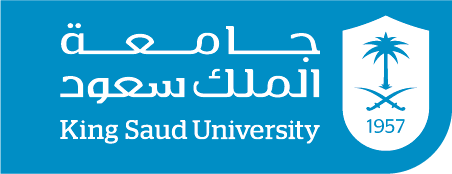 كلية العلومقسم/ (نموذج 1)نموذج ترشح لجائزة التميز في العمل الفنيعلى مستوى الفنيين / الفنيات بكلية العلومللعام الجامعي 1441هـملحوظة هامةيرفق مع النموذج صور لجميع الوثائق من شهادة المؤهل الدراس والجوائز وشهادات التقدير والدورات التدريبية وورش العمل المذكورة في النموذج.القسم الأول(يملأ من قبل المرشح / المرشحة)القسم الأول(يملأ من قبل المرشح / المرشحة)البيانات الشخصية:البيانات الشخصية:الاسم (رباعياً):الرقم الوظيفي:المسمى الوظيفي:تاريخ العمل بالكلية:رقم الهاتف / الجوال:البريد الالكتروني: المؤهل العلمي والتخصص (يذكر أعلى مؤهل علمي):المؤهل العلمي والتخصص (يذكر أعلى مؤهل علمي):أهم إنجازات الموظف في خدمة القسم والكلية والجامعة خلال الثلاث أعوام الأخيرة:أهم إنجازات الموظف في خدمة القسم والكلية والجامعة خلال الثلاث أعوام الأخيرة:الجوائز وشهادات التقدير الحاصل عليها خلال الثلاث أعوام الأخيرة:الدورات التدريبية - ورش العمل التي حضرها المرشح/المرشحة خلال الثلاث أعوام الأخيرة والمقترحات التطويرية التي قدمها لخدمة العمل الفني/ الإداري بالقسم والكلية المشاركة في أعمال اللجان المختلفة على مستوى القسم والكلية خلال الثلاث سنوات الأخيرةالمشاركة في أعمال وأنشطة مرتبطة بخدمة المجتمع (العضوية الرسمية / التطوعية في الأعمال المجتمعية):أهم التقنيات الفنية التي يستخدمها أو يجيد استخدامها:أي معلومات أخرى يرغب المتقدم في إضافتها:............................................................................................................................................................................................................................................................................................................................................. ............................................................................................................... اسم المرشح/المرشحة:                            التوقيع:              التاريخ:    /    /الجوائز وشهادات التقدير الحاصل عليها خلال الثلاث أعوام الأخيرة:الدورات التدريبية - ورش العمل التي حضرها المرشح/المرشحة خلال الثلاث أعوام الأخيرة والمقترحات التطويرية التي قدمها لخدمة العمل الفني/ الإداري بالقسم والكلية المشاركة في أعمال اللجان المختلفة على مستوى القسم والكلية خلال الثلاث سنوات الأخيرةالمشاركة في أعمال وأنشطة مرتبطة بخدمة المجتمع (العضوية الرسمية / التطوعية في الأعمال المجتمعية):أهم التقنيات الفنية التي يستخدمها أو يجيد استخدامها:أي معلومات أخرى يرغب المتقدم في إضافتها:............................................................................................................................................................................................................................................................................................................................................. ............................................................................................................... اسم المرشح/المرشحة:                            التوقيع:              التاريخ:    /    /القسم الثاني(يملأ من قبل رئيس القسم)رئيس القسمالاسم:                                             التوقيع:                                           التاريخ:    /    /القسم الثالث(يملأ من قبل مدير/مديرة إدارة الكلية)مدير /مديرة إدارة الكليةالاسم:                                             التوقيع:                                           التاريخ:    /    /